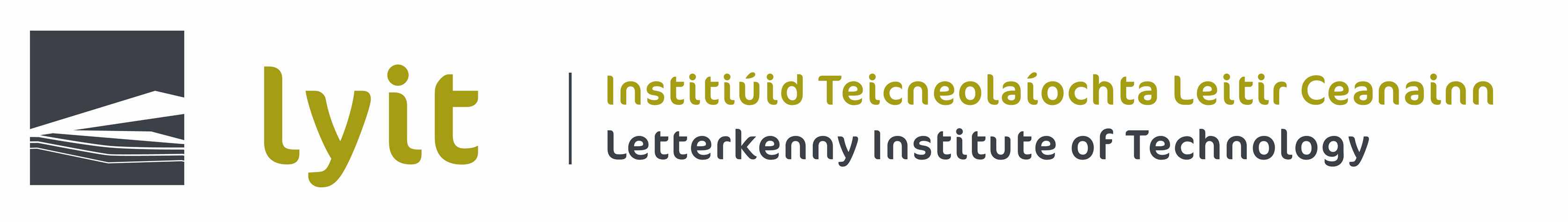 Comp 724Bainisteoir Seirbhísí do Mhic LéinnNótaí: 1.	Ní ghlacfar le hiarratais le bheith ceaptha mar oifigigh nó fostaithe de chuid na hInstitiúide ach amháin ar fhoirm iarratais fhoirmeálta na hInstitiúide. Is féidir tuilleadh eolais, ar leathanaigh breise nó mar curriculum vitae ar leith, a chur in éineacht leis an fhoirm iarratais fhoirmeálta.Ba chóir a bheith cúramach agus eolas cruinn iomlán a thabhairt ná d’fhéadfaí an t-eolas ar fhoirmeacha iarratais a úsáid chun iarrthóirí a chur ar ghearrliosta i gcomhair agallaimh. D’fhéadfadh eolas míchruinn a bheith ina chúis le dícháiliú de d’iarratas nó le dífhostú, má tá tú fostaithe ag an Institiúid. Déantar sonraí a dheimhniú sula ndéantar fostaíocht a thairiscint go foirmeálta.Pléifear le hiarratais go rúnda. Is Bailitheoir Sonraí cláraithe í an tInstitiúid.  Ní bhainfear úsáid as eolas ón fhoirm seo ach amháin nuair a éiríonn leis an iarrthóir. Coinnítear na foirmeacha iarratais go léir ar feadh dhá bhliain i ndiaidh an chomórtais agus ansin scriostar iad.Má tá riachtanais acadúla agus taithí oibre ar leith sonraithe do phost, caithfidh siad a bheith gnóthaithe roimh an dáta deiridh ar a nglacfar le hiarratais. Ní áirítear céimeanna agus cáilíochtaí eile ardoideachais ach amháin ón dáta a bhfuil glactha go foirmeálta leo ag Institiúid na gCáilíochtaí.  5.	Ba chóir an fhoirm iarratais chomhlánaithe a sheoladh ar ais chuig Oifig na nAcmhainní Daonna, Institiúid Teicneolaíochta Leitir Ceanainn, Bóthar an Chalaidh, Leitir Ceanainn, Co. Dhún na nGall, Teil. (074) 9186045 le bheith faighte san oifig sin tráth nach déanaí ná an dáta agus an t-am atá sonraithe san fhógra don phost.6.	Ní mór duit trí mholtóir a ainmniú ar d’iarratas, a bhféadfaidh an tInstitiúid teistiméireachtaí a lorg uathu. Caithfidh ainm d’fhostóir reatha a bheith ina measc seo, má tá tú fostaithe, nó ainm an fhostóra is deireanaí a bhí agat, má tá tú dífhostaithe san am i láthair. Caithfidh na moltóirí atá ainmnithe agat a bheith in ann cuntas mion a thabhairt ar do shlí bheatha. Glacfaidh an tInstitiúid an cead chuici féin teagmháil a dhéanamh le moltóirí mura luann an t-iarrthóir a mhalairt ar an fhoirm iarratais. 7.	Dícháileofar iarrthóirí má dhéanann siad canbhasáil.Oideachas Dara LeibhéalInstitiúidí ardoideachais a ndearna tú freastal orthuTeastais, dioplómaí agus céimeanna gnóthaitheSonraigh le do thoil cibé Gnáthchéim (Leibhéal 7) nó Céim Onóracha (Leibhéal 8)Teastas, dioplóma nó céim nach bhfuil críochnaithe agat go fóillCáilíochtaí Eile: Cuir Ballraíocht/Comhaltacht san áireamhFostaíocht ReathaFostaíocht díreach roimhe sinFostaíocht roimhe seoTuarastal reathaTabhair sonraí faoi do thuarastal reatha, le do thoil	Tuarastal	_________________Fáth(anna) go bhfuiltear ag lorg an phoist seo_______________________________________________________________________________________________________________________________________________________________________________________________________________________________________________________________________________________________________________________________________________________________________________________________________________________________________________________________________________________________________Eolas Breise Eolas ar bith eile a d’fhéadfadh cuidiú le d’iarratas. Is féidir caitheamh aimsire agus spéiseanna a lua anseo. (Úsáid leathanach breise, más gá)._______________________________________________________________________________________________________________________________________________________________________________________________________________________________________________________________________________________Tréimhse FógraFógraíochtMoltóiríGlacfaidh an tInstitiúid an cead chuici féin teagmháil a dhéanamh le moltóirí mura luann an t-iarrthóir a mhalairt.DearbhúDearbhaím leis seo go bhfuil na Nótaí ar leathanach 1 den fhoirm iarratais seo léite agam agus go bhfuil gach ráiteas atá tugtha agam ar an fhoirm iarratais seo fíor, cruinn agus iomlán. Tabharfaidh an t-iarrthóir a n-éiríonn leis/léi faoi Ghrinnfhiosrú an Gharda Síochána atá mar choinníoll fostaíochta Sínithe:	_______________________________________________ 	Dáta:		 ___________________Post a lorg  – Teideal____________________________________________________Sloinne agus ainm_________________________________________________Seoladh do chomhfhreagras_____________________________________________________________________________________________________________________________________________________________________________________________________________________________________________________Uimhir Gutháin Baile________________________Uimhir Fón Póca________________________Seoladh Ríomhphoist________________________Náisiúntacht________________________Institiúid(í) ar a ndearna tú freastalÓGo dtíTeastas/teastais, ábhair agus gráid a gnóthaíodh.Institiúid(í)ÓGo dtíDámhachtain(í)DámhachtainForas CáiliúcháinDáta an bhronnta [ll/mm/bb]Grád nó aicmeÁbhair agus torthaí an scrúdaithe is deireanaíDámhachtainForas CáiliúcháinDáta measta an bhronntaÁbhair agus dul chun cinn go dtí seoEagraíochtCatagóir na ballraíochta – iomlán, comhlach,   mac léinn, srl  Dáta an              bhronnta   [ll/mm/bb]Léirigh conas a gnóthaíodh an bhallraíocht  Ainm nó Teideal an Fhostóra  Seoladh an Fhostóra  Nádúr an GhnóDáta FostaíochtaPost san fhiontarCur síos ar dhualgais agus freagrachtaíAinm nó Teideal an Fhostóra  Seoladh an Fhostóra  Nádúr an Ghnó  Dátaí  FostaíochtaÓ:				Go dtí:  Post san fhiontar  Cur síos ar dhualgais  Fáth fágálaFostóirÓGo dtíPostFáth fágálaCé chomh luath i ndiaidh tairiscint ar cheapachán a fháil a mbeifeá ábalta dul i mbun na fostaíochta?______________________Cá háit a bhfaca tú an post fógraithe?_______________________An Chéad MholtóirDara MoltóirTríú Moltóir AinmPostSeoladhUimh. Teil.